МІНІСТЕРСТВО ОСВІТИ І НАУКИ УКРАЇНИДЕРЖАВНИЙ ВИЩИЙ НАВЧАЛЬНИЙ ЗАКЛАД «НАЦІОНАЛЬНИЙ ГІРНИЧИЙ УНІВЕРСИТЕТ»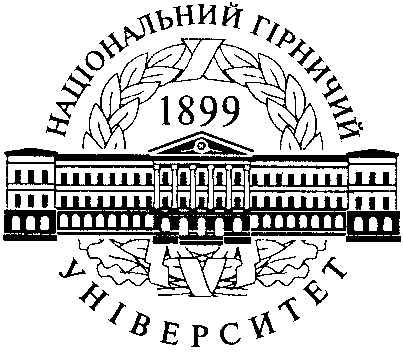 СТРАТЕГІЯ РОЗВИТКУ ДЕРЖАВНОГО ВИЩОГО НАВЧАЛЬНОГО ЗАКЛАДУ«НАЦІОНАЛЬНИЙ ГІРНИЧИЙ УНІВЕРСИТЕТ»(2015-2025)Дніпропетровськ2014 р.ПЕРЕДМОВА У світовому співтоваристві освіта і наука стають інструментом сталого прогресивного розвитку та забезпечення добробуту людей. Освіта перетворюється у суб'єкт суспільного життя, що формує майбутнє країни. Сучасні університети, як ніколи раніше, несуть відповідальність за світ, що розвивається. Саме тому питання якості вищої освіти є ключовим.В Україні взято курс на високотехнологічний напрям подальшого поступу. Ставка на людський капітал, який би забезпечив інноваційний розвиток держави за рахунок зацікавленої взаємодії вищої освіти, науки, бізнесу і влади, є визначальною.Прийнятий Закон України «Про вищу освіту» формує нові виклики вищим навчальним закладам країни. Це - реформа самого університету, який повинен мати інструменти організаційної й фінансової автономії. Університети мають стати сучасними освітньо-науково-культурними центрами, перетворюючись із суб'єктів на об'єкти суспільного життя країни. Для цього Законом передбачено принципово інші підходи до організації вищої освіти. В університеті необхідно підвищити усвідомлення: тільки висока академічна культура викладачів забезпечить високу якість освіти. Це - їх особиста відповідальність.Наукові, науково-технічні та інноваційні чинники у вищих навчальних закладах є невід'ємною складовою освітньої діяльності і реалізуються з метою інтеграції наукової, освітньої і виробничої діяльності в систему вищої освіти. Основною метою цієї діяльності є здобуття нових наукових знань шляхом проведення наукових досліджень і розробок та їх спрямування на створення і впровадження нових конкурентоспроможних технологій, видів техніки, матеріалів тощо для забезпечення інноваційного розвитку суспільства, підготовки фахівців інноваційного типу.Вплив університету на майбутнє забезпечує формування нової корпоративної культури і вдосконалення навичок взаємодії всередині організації, що зумовлює розвиток університету як осередку передових ідей, який інтегрований у світовий освітньо - науковий простір, зразка сучасного культурного середовища еволюційного спрямування.БАЧЕННЯ: творче об’єднання професіоналів сучасного рівня, які впливають на процеси формування майбутнього країни шляхом підготовки фахівців, здатних створювати нові знання, технології та матеріали, що необхідні для життєзабезпечення суспільства та забезпечення високого рівня життя.Університет є провідним навчально-науковим центром з вирішення проблем паливно-енергетичного комплексу на умовах використання нових чинників сучасного технологічного укладу.Сучасний університет спрямовує свою діяльність на забезпечення інноваційного розвитку економіки шляхом створення розвиненої бази ресурсів України та наукоємних технологій їх ефективного використання.ПОЗИЦІОНУВАННЯ: університет системних знань і досліджень з розгалуженою інфраструктурою та матеріально-технічною базою, розвиненою фундаментальною складовою наукових досліджень, що сприяє науково-технічному, технологічному та культурно - моральному розвитку суспільства. МІСІЯ: подальший розвиток університету як вищого навчального закладу нового типу, що здійснює підготовку фахівців, здатних створювати нові знання, формує комплексне вирішення проблем життєзабезпечення, раціонального природокористування, створює енергетичний та ресурсний потенціали стійкого розвитку суспільства шляхом поєднання освіти, науки і інновацій, інтеграції до світового освітньо-наукового простору, вдосконалення викладачів, співробітників і студентів з урахуванням особистого покликання і поваги до людини, змін у навколишньому світі. Стратегічні напрямиФормування соціокультурного мотиваційного середовища університету, що сприяє професійному зростанню співробітників, забезпечує високу якість освіти, отримання нових знань та їх передачу студентам, динамічний розвиток досліджень та інновацій. Розвиток нормативно-правової бази університету для імплементації Закону України "Про вищу освіту", досягнення академічної, організаційної та фінансової автономії, демократизації системи управління, покращання соціального захисту студентів, викладачів і співробітників.Формування моделі діяльності університету на основі поєднання освіти, науки та інновацій, забезпечення інтеграції до міжнародного науково-освітнього простору.Розвиток матеріально-технічного, фінансового та ресурсного забезпечення освітньо - наукового процесу в університеті.Головні задачі:Формування нової корпоративної культури університету шляхом розвитку моральних, культурних і наукових цінностей, застосуванням, зокрема, механізмів «вимушеної позитивної взаємодії».Розробка принципів діяльності і взаємовідносин учасників освітньо-наукового процесу з метою створення культури якості та вироблення єдиних ціннісних орієнтирів розвитку університету.Формування індикаторів виконання поставлених задач.Розвиток інфраструктури університету та його матеріально-технічної бази, що забезпечують інноваційні процеси в освіті та науці, значне розширення фундаментальних та прикладних наукових досліджень, високу якість освіти. Розробка принципів та втілення заходів, спрямованих на демократизацію, оптимізацію та підвищення ефективності діяльності систем прийняття рішення і управління структурними підрозділами університету, зокрема ректорату та Вченої ради як колегіального органу, що формує стратегічні напрями та завдання.Розвиток студентського і громадського самоврядування. Реформування системи організації проживання студентів.Розвиток системи комерціалізації результатів наукової і науково-технічної діяльності.Реорганізація системи управління, фінансування та менеджменту освіти шляхом доцільної децентралізації, дерегуляції, запровадження організаційної та фінансової автономії підрозділів університету, дотримання принципу їх відповідальності за результати діяльності.Розвиток матеріально-технічної бази навчального процесу та наукових досліджень, оснащення освітньо-наукових центрів сучасним обладнанням та технічними засобами.Подальший розвиток інфраструктури для занять спортом, оздоровлення, відпочинку і психологічного розвантаження студентів, викладачів і співробітників університету.Удосконалення існуючих та створення нових напрямів освітньої, наукової та інноваційної діяльності у відповідності з новітніми досягненнями і тенденціями розвитку освіти і науки в світі.Створення умов для формування сучасного науково-педагогічного кадрового потенціалу,  впровадження дієвої системи перепідготовки кадрів.Системна робота на міжнародному ринку освітніх послуг, пошук міжнародних партнерів для виконання досліджень та розробку наукових проектів і технологій.Визначення збалансованої структури та обсягу підготовки фахівців.Створення нових стандартів освіти, залучення до процесу формування інноваційних програм вищої освіти за рівнями та спеціальностями дослідників, фахівців-практиків світового рівня кваліфікації та роботодавців, враховуючи міждисциплінарний підхід до формування змісту начального процесу університету на підставі суб'єкт-суб'єктної методології освіти.Формування сучасного науково-інноваційного середовища, що сприяє розробці та впровадженню інновацій, забезпечує високу якість освіти.Розвиток системи безперервної освіти, нових підходів до надання освітніх послуг студентам для більш повного розкриття їх особистісного потенціалу; здійснення навчання студентів за індивідуальною траєкторією.Розробка внутрішніх нормативних документів стосовно функціонування й розвитку системи забезпечення якості освітньої діяльності університету.Впровадження ефективної системи залучення до університету талановитих і мотивованих абітурієнтів.Створення системи технологій гібридного поліваріативного навчання для підвищення якості знань, зміцнювання наукової основи освіти, отримання необхідних компетенцій, найбільшою мірою відповідаючи запитам студентів, роботодавців і суспільства.  Розвиток та розробка нових технологій, що забезпечують комплексне вирішення проблем життєзабезпечення та раціонального природокористування, створюючи енергетичний і ресурсний потенціали стійкого розвитку суспільства.Примітки: Враховуючи динамічний характер розвитку світу, стратегія розвитку університету буде оновлюватися, але в межах встановлених ціннісних орієнтирів всередині організації. Стратегія є інструментом адаптивного планування, що дозволяє змінювати елементи структури з урахуванням змін середовища, але при цьому залишатися впізнаваним брендом як на території України, так і в світовому просторі.